ANEXO 6Guía para la elaboración de “Anteproyecto”para solicitar apoyos de los componentes I (BPM), V (SSP) y VI (MSA).El presente anexo tiene como fin enlistar el contenido mínimo y las características que debe contener el “Anteproyecto”.Propuesta de contenido Caratula/Portada del proyectoEsta debe contener los datos de identificación del solicitante como lo son:  nombre del predio, municipio al que este pertenece, hectáreas solicitadas, fecha y nombre del responsable de la elaboración del documento y conceptos de apoyo solicitados.Justificación y ObjetivosDescribir de manera breve y concisa la razón de porqué solicitar el apoyo ó los apoyos, así como la finalidad de realizar los trabajos correspondientes a los conceptos solicitados en el predio o terreno propuesto. Exponer si existe disponibilidad de materiales para llevar a cabo las actividades propuestas, ya sea material vegetal muerto o rocas, según sea el caso.MétodoDescribir las actividades que se tienen planificadas desarrollar en los predios o superficies postuladas para conservar, tipo de actividades a realizar, las hectáreas de cada una, mano de obra, herramientas y en caso de ser necesario, las especies que se utilizaran para llevar a cabo los trabajos (según el concepto de apoyo que aplique).Descripción general del predioEn esta sección se debe describir la ubicación del predio y localidades cercanas, así como tipo de propiedad, características generales de la cobertura del suelo, tipo de vegetación, si es que hubiera alguna especie endémica o en alguna categoría de protección de acuerdo a la NOM 059 SEMARNAT, cuerpos de agua, uso de suelo y condición climática, entre otros.Localización Anexar mapa de localización del predio o los predios donde se realizarán las actividadesAnexar un cuadro de construcción en coordenadas geográficas decimales de cada uno de los vértices que conforman el predio (polígono o los polígonos) donde se realizarán las actividades. Para el caso de viveros colocar la coordenada exacta de la ubicación del vivero o predio propuesto para la instalación del mismo. Estas deben ser presentadas en formato Geográficas decimales (Ver ejemplo) y ordenadas en sentido de las manecillas del reloj (Un cuadro de construcción por cada predio).* Ejemplo de cuadro de construcción.Duración del proyectoRealizar un cronograma donde se describan las actividades planeadas y en qué tiempo se pretenden desarrollar.Costos/GastosEnlistar o describir cuales son los costos previstos o gastos que surjan o se puedan generar para llevar a cabo las actividades comprometidas.Resultados esperadosDescribir cuáles serían los beneficios resultado de llevar a cabo los trabajos comprometidos en caso de resultar beneficiado con los apoyos solicitados y el seguimiento de los mismos.Anexo fotográficoSe deberán tomar 1 imagen por predio o sitio, donde se desarrollarán los proyectos o actividades.La fotografía debe ser panorámica y tomada a una distancia que se aprecie claramente la totalidad o la mayor parte de la superficie propuesta a trabajar, la imagen debe tener anexo el punto geográfico en coordenadas geográficas correspondiente al sitio donde se tomó la fotografía.Para obtener el dato de las coordenadas geográficas del sitio de la toma de las imágenes, es posible usar esta app https://play.google.com/store/apps/details?id=com.tinusapps.gpsarrowlite&hl=es_MX&gl=US Ejemplo de cuadro de datos para las fotografías. VérticeLongitud (X)Latitud (Y)1-103.45268719.2635182-104.25471320.3786423-103.14759621.3636544-103.1591821.26954No. FotoNo. FotoFotografía 1Fotografía 1PredioPredioPredioEl llanitoEl llanitoConcepto de apoyoConcepto de apoyoRENRENObra propuestaObra propuestaObra propuestaReforestaciónReforestaciónFecha de captura20/08/202120/08/2021Longitud (X)Longitud (X)-103.845Latitud (Y)Latitud (Y)19.451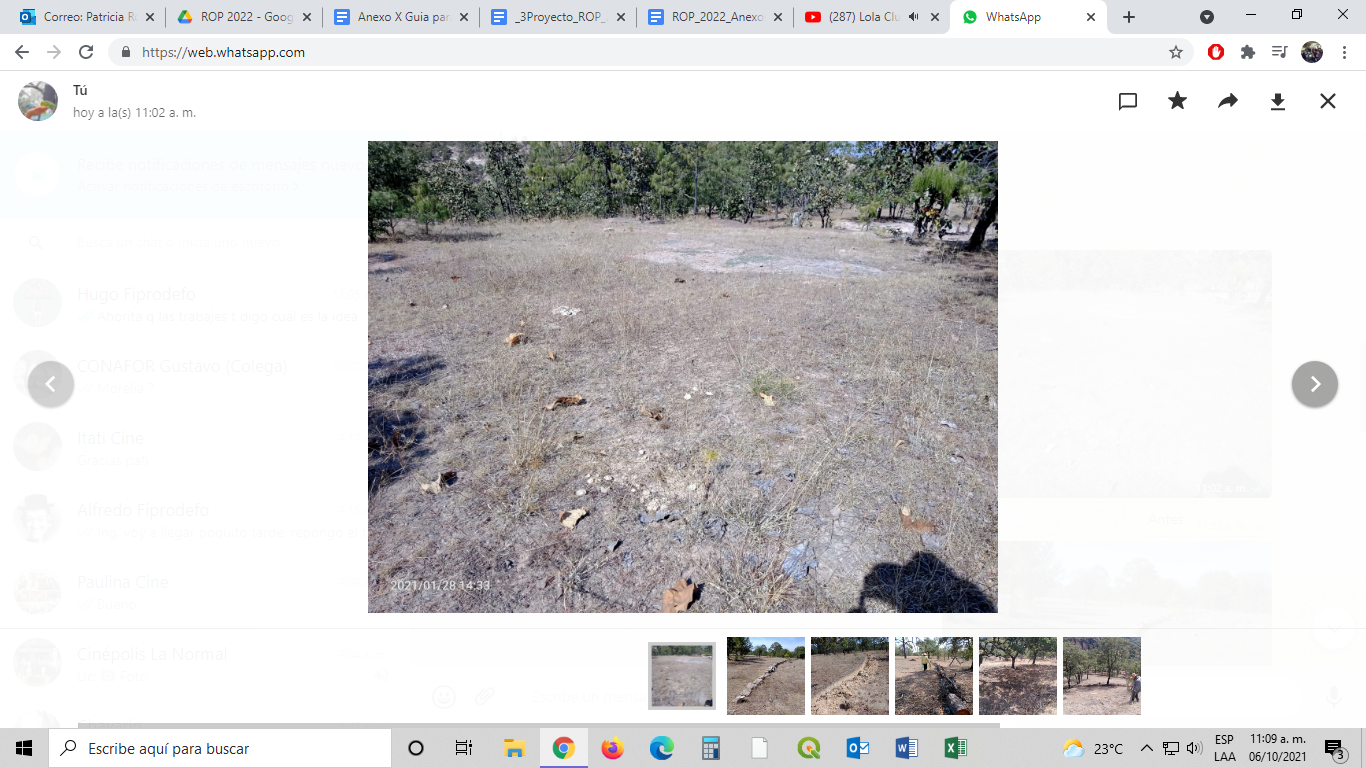 Nota: La imagen deberá ser descargada directamente al ordenador (PC) desde su teléfono móvil (celular), esto con la finalidad de conservar sus atributos de la imagen y esta debe ser entregada por medio de memoria USB, o enviada por correo electrónico. (NO ENVIADAS POR WHATSAPP).Nota: La imagen deberá ser descargada directamente al ordenador (PC) desde su teléfono móvil (celular), esto con la finalidad de conservar sus atributos de la imagen y esta debe ser entregada por medio de memoria USB, o enviada por correo electrónico. (NO ENVIADAS POR WHATSAPP).Nota: La imagen deberá ser descargada directamente al ordenador (PC) desde su teléfono móvil (celular), esto con la finalidad de conservar sus atributos de la imagen y esta debe ser entregada por medio de memoria USB, o enviada por correo electrónico. (NO ENVIADAS POR WHATSAPP).Nota: La imagen deberá ser descargada directamente al ordenador (PC) desde su teléfono móvil (celular), esto con la finalidad de conservar sus atributos de la imagen y esta debe ser entregada por medio de memoria USB, o enviada por correo electrónico. (NO ENVIADAS POR WHATSAPP).Nota: La imagen deberá ser descargada directamente al ordenador (PC) desde su teléfono móvil (celular), esto con la finalidad de conservar sus atributos de la imagen y esta debe ser entregada por medio de memoria USB, o enviada por correo electrónico. (NO ENVIADAS POR WHATSAPP).Nota: La imagen deberá ser descargada directamente al ordenador (PC) desde su teléfono móvil (celular), esto con la finalidad de conservar sus atributos de la imagen y esta debe ser entregada por medio de memoria USB, o enviada por correo electrónico. (NO ENVIADAS POR WHATSAPP).Nota: La imagen deberá ser descargada directamente al ordenador (PC) desde su teléfono móvil (celular), esto con la finalidad de conservar sus atributos de la imagen y esta debe ser entregada por medio de memoria USB, o enviada por correo electrónico. (NO ENVIADAS POR WHATSAPP).Nota: La imagen deberá ser descargada directamente al ordenador (PC) desde su teléfono móvil (celular), esto con la finalidad de conservar sus atributos de la imagen y esta debe ser entregada por medio de memoria USB, o enviada por correo electrónico. (NO ENVIADAS POR WHATSAPP).Nota: La imagen deberá ser descargada directamente al ordenador (PC) desde su teléfono móvil (celular), esto con la finalidad de conservar sus atributos de la imagen y esta debe ser entregada por medio de memoria USB, o enviada por correo electrónico. (NO ENVIADAS POR WHATSAPP).